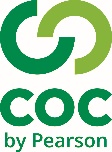 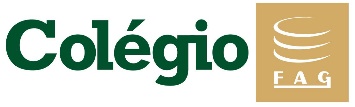 Hello Everyone !!!! Essa semana teremos uma semana especial, com o intuito de melhorar nossa leitura e a nossa pronúncia, vamos fazer uma semana de Fonética. O que é isso, teacher????? Nós vamos estudar o som das letras, ok, então essa semana será a PHONETICS WEEK(Semana da Fonética), Are you ready??? Os alunos devem assistir os vídeos e repetir os sons das letras.Após o termino do vídeo os alunos farão exercícios escrito, os quais terão respostas para as conferencias.Realizar tarefa no caderno, folha, ou quem puder poderá imprimir a atividade.ENGLISH ACTIVITYWatch the vídeo and repeat the sound of lettlers (Assista o vídeo e repita os sons das letras).Acesse: https://www.youtube.com/watch?v=KD0EYe5tujI Capital lettler: Letra maiúscula.Small lettler: Letra minúscula. Dictation, os alunos irão assistir o vídeo e em uma folha ou caderno eles irão escrever as palavras, eles podem escutar quantas vezes forem necessárias. Para abrir de dois cliques.Now, Read the words (Agora leia as palavras).Have a nice week my dears!!!!CHECK IT OUT.INSECTJAMKEYLEAFMAN